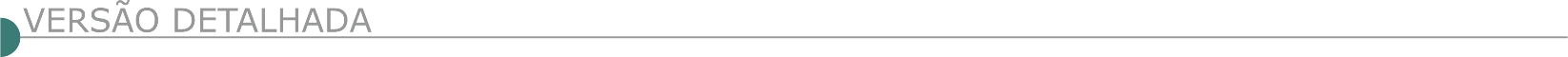 E.G.B#458422##501227/>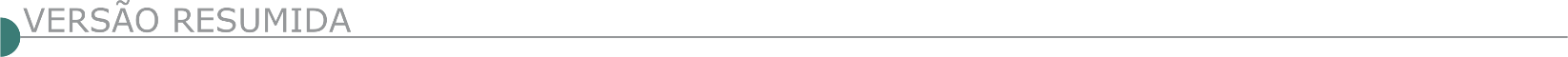  CÂMARA MUNICIPAL DE CAETANÓPOLIS/MG PROC. LICITATÓRIO Nº 005/2020 - TP Nº 002/2020. A Câmara torna público que fará realizar licitação pública na modalidade Tomada de Preços- Objeto: seleção e contratação de Empresa especializada de Engenharia, para execução de obras complementares na sede da Câmara Municipal de Caetanópolis/MG. Os interessados em participar do certame deverão adquirir o edital na Rua Coronel José Jorge Mascarenhas, nº 18- Centro- Caetanópolis - CEP: 35.770-000 ou requisitar por e-mail: licitacao@caetanopolis.mg.leg.br ou ainda acessando o site: www.caetanopolis.mg.leg.br. Telefones para informações: (31) 3714-6354 / 3714- 6371. Os envelopes deverão ser entregues no dia 08/09/2020, até às 10:00 horas, no local acima descrito ou remetidos pelos correios - Lei Federal 8666/93 – CPL. SAAE – ITAGUARA/MG PROC. LICITATÓRIO 0152/2020. TOMADA DE PREÇOS N.º 005/2020 Aviso de Licitação - objeto: Fundação e execução de base de reservatório. Cadastro prévio obrigatório, emissão CRC e visita técnica até 03/09/2020. Entrega dos envelopes até dia 09/09/2020 às 8h45. Abertura dos envelopes “habilitação” dia 09/09/2020, às 9h. Consulta ao edital no e-mail: saaeitaguaralicitacao@gmail.com e site: www.saaeitaguara.com.br.  PREFEITURA MUNICIPAL DE BELA VISTA DE MINAS -TOMADA DE PREÇO Nº 03/2020 No dia 11/09/2020 às 09h. Objeto: prestação de serviços de sinalização viária. O Edital se encontra à disposição dos interessados para dowload através do site: www.belavistademinas.mg.gov.br. Maiores informações poderão ser adquiridas pelo telefax: (31) 3853-1271/1272. TOMADA DE PREÇO Nº 02/2020 No dia 10/09/2020 às 09h. Objeto: Execução de obra de revitalização de praças no Município. O Edital se encontra à disposição dos interessados para dowload através do site: www.belavistademinas.mg.gov.br. Maiores informações poderão ser adquiridas pelo telefax: (31) 3853- 1271/1272.  PREFEITURA MUNICIPAL DE CARAÍ – TOMADA DE PREÇO 014/2020 Será realizado no dia 08/09/2020, às 10:00 horas, a Tomada de Preço nº 014/2020 – Objeto: Contratação de empresa para execução de obra de construção de poço artesiano no Córrego do Cascalho com fornecimento de material e mão de obra, conforme Convênio 1371000090/2020. Edital e informações encontram-se à disposição dos interessados na sala de licitações localizada na travessa 31 de março, nº 51, centro, tele/fax (0xx33)3531-1219, e-mail: licitação@carai.mg.gov.br, nos dias úteis, no horário de 08:00 às 14 horas.  PREFEITURA MUNICIPAL DE CÓRREGO NOVO – MG. PROC. LICITATÓRIO Nº 045/2020 – TP Nº 005/2020.O município de Córrego Novo/MG torna público a realização de processo licitatório objetivando a contratação de empresa especializada em obras e serviços de engenharia, objetivando o recapeamento asfáltico de diversas vias públicas do município, consistindo no fornecimento de mão-de-obra, materiais, equipamentos e quaisquer outros objetos inerentes à execução, conforme descrições contidas em edital e seus anexos. Abertura dos Envelopes: 08/09/2020 às 09h00min. Local: Sala de licitações sita à Avenida Doutor Mauro Lobo Martins nº 127 - Centro – Córrego Novo – MG. Maiores informações pelo Tel.: (33) 3353-1184 ou pelo e-mail licitacaocn@yahoo.com.br.  PREFEITURA MUNICIPAL DE FERVEDOURO/MG - TOMADA DE PREÇOS Nº 023/2020 A Prefeitura Municipal de Fervedouro/MG, torna pública a realização do Procedimento de Licitação na Modalidade Tomada de Preços n° 023/2020 – Contratação de empreitada global para pavimentação tipo PAV’S na Rua João Gomes do Carmo e Rua Manoel Justiniano Roberto, Fervedouro/MG. Para data de abertura: 10 de setembro de 2020 (às 08:45 horas). Maiores informações: Tel.: (32) 3742-1167, site: www.fervedouro.mg.gov.br, pelo e-mailcompraselicitacoes@fervedouro.mg.gov.br ou na Sede da Prefeitura Municipal de Fervedouro.TOMADA DE PREÇOS Nº 024/2020 A Prefeitura Municipal de Fervedouro/MG, torna pública a realização do Procedimento de Licitação na Modalidade Tomada de Preços n° 024/2020 – Contratação de empreitada global para pavimentação de diversas ruas na cidade de Fervedouro/MG. Para data de abertura: 10 de setembro de 2020 (às 13:00 horas). Maiores informações: Tel.: (32) 3742-1167, site: www.fervedouro.mg.gov.br, pelo e-mailcompraselicitacoes@fervedouro.mg.gov.br ou na Sede da Prefeitura Municipal de Fervedouro.  PREFEITURA MUNICIPAL DE FORTALEZA DE MINAS/MG. TOMADA DE PREÇO Nº 01/2020EXTRATO DE EDITAL. O Município de Fortaleza de Minas/MG, CNPJ: 18.241.760/0001-56, informa a todos os interessados que fará realizar, às 09:00 horas do dia 21/09/2020, em sua sede administrativa na Rua Santa Cruz, nº 259, a abertura do Processo Licitatório nº 983/2020, modalidade Tomada de Preço nº 01/2020 do tipo Menor Preço Global, cujo objeto é a Contratação de empresa especializada para o recapeamento de vias públicas urbanas localizadas no Município de Fortaleza de Minas em atendimento aos Convênios nº 889730/2019, firmados entre o Município e a União Federal através do Ministério do Desenvolvimento Regional - MDR”. Informações, e-mail: licitacaoprefmunicipal@gmail.com, tel.: (35) 3537-1250 ou na sede da Prefeitura Municipal, com Juliana dos Santos Vidigal Silva Santos.  PREFEITURA MUNICIPAL DE JUATUBA -TOMADA DE PREÇOS Nº 008/2020 - PA 183/2020 Serviços de Terraplanagem e contenções em GABIÃO da rua Cinco, bairro Cidade Nova I (Recursos Federais). Os envelopes de habilitação e proposta deverão ser protocolados impreterivelmente até às 09:00 horas do dia 08/09/2020 no protocolo geral da PMJ, sendo esta mesma data e horário para credenciamento e abertura dos envelopes. O edital poderá ser retirado sem custo no site www.juatuba.mg.gov.br, maiores informações (31) 3535-8200/ 99296-0664, licitacao@juatuba.mg.gov.br. PREFEITURA MUNICIPAL DE MANTENA– TOMADA DE PREÇOS 010/2020A Prefeitura Municipal de Mantena comunica que está aberto Processo Licitatório nº 077/2020, na modalidade tomada de preços nº 010/2020, tipo menor preço por valor global, objetivando a contratação de empresa de engenharia para construção de infraestrutura de ponte (ala e viga parede) na Rua Ambrosina Fernandes no bairro Vila Nova, no município de Mantena MG. A Sessão de abertura será dia 08 de setembro de 2020, às 09h00, no setor de Licitações da Prefeitura Municipal de Mantena, Av. José Mol, 216 – 1º Andar - Centro – Mantena – MG. O Edital encontra-se à disposição dos interessados no endereço informado, no horário das 13h00 às 17h00 e no Site Oficial do Município: www.mantena.mg.gov.br. Informações: (33)3241-4530.  PREFEITURA MUNICIPAL DE MURIAÉ - CONCORRÊNCIA PÚBLICA Nº 025/2020 – PROC. Nº 262/2020 Requisitante: SMOP – Objeto: Contratação de empresa especializada para a prestação de serviço de mão de obra, incluso fornecimento de material para realizar a construção de um muro de contenção na calçada existente as margens da BR 356 próximo a Chevrolet e Contratação de empresa para prestação de serviço de mão de obra, incluso fornecimento de material para construção de um muro de contenção de encosta na calçada existente as margens da BR 356 próximo ao Vitrines, no município de Muriaé/MG – Abertura da sessão de licitação dia 24/09/2020 às 13:30 horas na Sala de Reuniões do Depto. De Licitações, situado na Av. Maestro Sansão, 236, 3º Andar, Ed. Centro Administrativo “Pres. Tancredo Neves”, Centro, Muriaé, MG – O Edital poderá ser obtido no site www.muriae.mg.gov.br e no Depto. De Licitações, no horário de 13:00 h às 17:00 h - Maiores informações pelo telefone (32) 3696- 3317. PREFEITURA MUNICIPAL DE MARIANA MG- TOMADA DE PREÇO 004/2020. Objeto: Contratação de empresa de Engenharia para construção do acesso alternativo para melhorias do trânsito no Bairro Cabanas. Abertura: 10/09/2020às 08:45min. Informações, esclarecimentos e edital sala da CPL. Prédio da Prefeitura -Praça JK, S/N, Centro Mariana- MG de 08:00 às 17:00horas. Site: www.pmmariana.com.br, e-mail: licitacaoprefeiturademariana@gmail.com. Tel.: (31)3557 9055.  PREFEITURA MUNICIPAL DE PIRAJUBA AVISO DE LICITAÇÃO TP 013-2020 A prefeitura municipal de Pirajuba torna público nos termos das leis 8666/93 e suas alterações que fará realizar através da comissão permanente de licitações o reagendamento da tomada de preços 013-2020 “abertura de processo licitatório para contratação de empresa para reforma do sistema de captação de água pluvial da igreja nossa senhora da abadia”. Data de abertura: 09 de setembro de 2020 as 09:00 horas. o edital poderá ser obtido no site www.pirajuba.mg.gov.br/licitacoes. Informações e esclarecimentos poderão ser obtidas pelo e-mail compraspirajuba2013@hotmail.com.  PREFEITURA MUNICIPAL DE PONTE NOVA - MG. PROCESSO Nº187/2020 – PREGÃO Nº135/2020 Data: 04/09/2020 às 14h30min. Contratação de serviços de calçamento em bloquete sextavado na rua José Vicente de Godoy no Vau Açú. Júlio Pires Monteiro. (Pregoeiro). Informações gerais e obtenção dos Editais pelo telefone: [31] 3819- 5454, ramais 206 e 207, no horário de 12h00 às 18h00. Obtenção da integra dos Editais à Avenida Caetano Marinho, 306 - Centro, Ponte Nova - MG, CEP 35.430-001 ou no endereço www.pontenova.mg.gov.br.  PREFEITURA MUNICIPAL DE RESENDE COSTA/MG – TOMADA DE PREÇOS 14/2020 – PROCESSO LICITATÓRIO Nº 115/2020, MODALIDADE TOMADA DE PREÇOS Nº 14/2020Cujo Edital encontra-se à disposição dos interessados no site: www.resendecosta.mg.gov.br, ou e-mail: licitacao@resendecosta.mg.gov.br, tendo por objeto a contratação de empresa para construção de muro pré-fabricado no povoado Curralinho dos Paulas. Informações (32) 3354.1366 – ramal 214. Data: 08/09/2020 às 09:00 h. Lucas Eduardo Maia Lara – Presidente da C PREFEITURA MUNICIPAL DE SABARÁ - Nº 070/2020 – MODALIDADE: TOMADA DE PREÇO A Secretaria Municipal de Administração torna público que realizará no dia 09/09/2020, às 09:00 horas, o Edital de Licitação nº 070/2020, modalidade Tomada de Preços, cujo objeto é a “contratação de empresa do ramo para execução da Praça do Samba, localizada na Rua do Cruzeiro, no Bairro Vila Santa Cruz, Sabará/MG, com o fornecimento de mão de obra e materiais, conforme especificações contidas neste edital e seus anexos.” O edital na íntegra encontra-se disponível no site www.sabara.mg.gov.br. EDITAL DE LICITAÇÃO Nº 071/2020 – MODALIDADE: TOMADA DE PREÇO A Secretaria Municipal de Administração torna público que realizará no dia 10/09/2020, às 09:00 horas, o Edital de Licitação nº 071/2020, modalidade Tomada de Preços, cujo objeto é a “Contratação de empresa do ramo para execução de muro de contenção, localizado na Rua Curvelo, no Bairro Vila São José, Sabará/MG, com o fornecimento de mão de obra e materiais, conforme especificações contidas neste edital e seus anexos.” O edital na íntegra encontra-se disponível no site www.sabara.mg.gov.br.  PREFEITURA MUNICIPAL DE SÃO FÉLIX DE MINAS - N° 24/2020 TOMADA DE PREÇOS N° 09/2020 Prefeitura Municipal de São Félix de Minas - MG, através da CPL, comunica que abrirá PROCESSO LICITATORIO Nº 24/2020, modalidade TOMADA DE PREÇOS Nº 09/2020, cujo objeto é a contratação de empresa especializada em serviços de engenharia para a execução da pavimentação de estradas vicinais no Córrego Santa Bárbara, Zona Rural do município de São Félix de Minas, objetivando a execução de ações relativas ao plano de ação 0903-004517, emenda n° 35950017 do Orçamento Federal, através da transferência especial, ação n° 0EC2. A abertura será dia 09/09/2020 às 09h00 na Prefeitura Municipal de São Félix de Minas, localizada na Rua Frei Inocêncio, 236 - Centro, São Félix de Minas/MG. O Edital poderá ser lido e obtido cópia na Prefeitura Municipal, das 08h00 às 11h00 e das 12h30min às 16h00min horas. Informações tel./fax(33)32469106 / 9066. PREFEITURA MUNICIPAL DE SÃO JOSÉ DO JACURI TOMADA DE PREÇO Nº.07/2020 PAL Nº.062/2020 Aviso de licitação Objeto: Contratação de empresa do ramo de engenharia especializada em recapeamento asfáltico em CBUQ para execução de obra na estrada vicinal Morro da Bucaina, Convênio Estadual/ SEGOV1491000443/2020 Processo 1490010003412/2020-40, em atendimento à Secretaria Municipal de Obras do Município de São José do Jacuri/MG e especificações no Edital e Anexos Tipo: menor preço global Data da Abertura: 08/09/2020 às 09:00 hs Informações Prefeitura tel.:(33)34331314 Email: licitaja@hotmail.com.br.  PREFEITURA MUNICIPAL DE UBERLÂNDIA MG T.P 545/2020. TOMADA DE PREÇOS Nº. 545/2020.TIPO “MENOR PREÇO GLOBAL”. Prefeitura Municipal De Uberlândia. Secretarias Municipais De Educação E De Obras - por meio da Diretoria De Compras – Farão realizar licitação supramencionada. Objeto: Seleção e contratação de empresa para executar obra de reforma da Escola Municipal de Ensino Fundamental Professora Irene Monteiro Jorge, situada à Rua Canoas, nº. 113, bairro: Morumbi, em Uberlândia/MG. Os documentos que integram o edital serão disponibilizados somente no site de licitações da Prefeitura Municipal de Uberlândia e no endereço eletrônico https://goo.gl/ho2JED, acesso online: https://bit.ly/3ev5vB1. A Sessão Pública para entrega dos Envelopes das propostas e documentação será no dia: 14/09/2020, às 13:00 horas, na Diretoria de Compras. 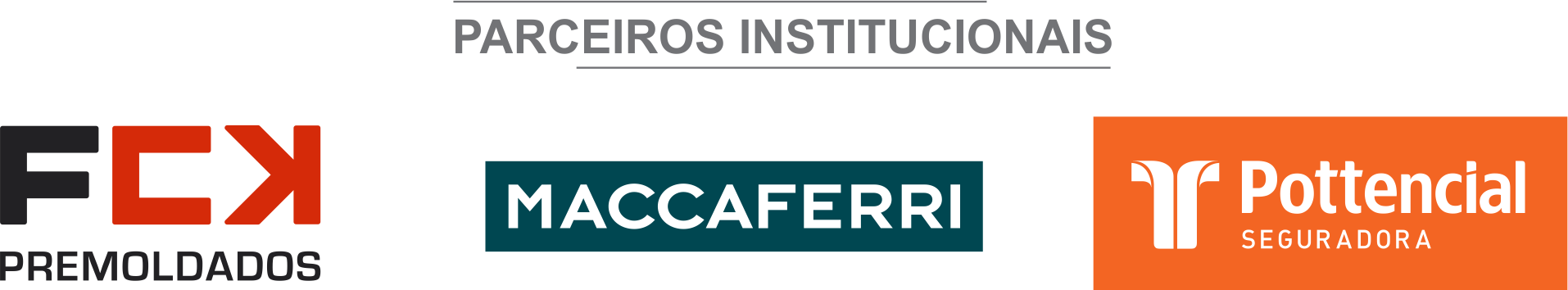 ÓRGÃO LICITANTE: DER-MGEDITAL: EDITAL CONCORRÊNCIA Nº 029/2020 PROC. SEI Nº 2300.01.0035609/2020-57 Endereço: Av. dos Andradas, 1.120, sala 1009, Belo Horizonte/MG.Maiores Informações: Telefone: (31) 3235-1272 - Fax: (31) 3235-1004. E-mail: asl@der.mg.gov.br.Endereço: Av. dos Andradas, 1.120, sala 1009, Belo Horizonte/MG.Maiores Informações: Telefone: (31) 3235-1272 - Fax: (31) 3235-1004. E-mail: asl@der.mg.gov.br.OBJETO: EXECUÇÃO DE OBRAS DE ESTABILIZAÇÃO E CONTENÇÃO DE ENCOSTAS E DESLIZAMENTO EM ÁREAS URBANAS, NO MUNICÍPIO DE CATAGUASES, INTEGRANTES DO PROGRAMA DE ACELERAÇÃO DO CRESCIMENTO PAC DO GOVERNO FEDERAL, GESTÃO DE RISCOS E RESPOSTAS A DESASTRES (PAC ENCOSTAS).LOCALIZAÇÃO:Setor 02 – Rua São José Bairro - Vila Domingos LopesSetor 07 – Rua Jovino Soares - Bairro Santa ClaraSetor 10 – Avenida Geraldino Ferraz - Bairro ParaísoSetor 11 – Avenida Assis Vicentina - Bairro Centenário/Bom PastorSetor 13 – Rua Pedro Comelo - Bairro ParaísoSetor 14 – Rua Carmelita Duarte Barbosa - Bairro São PedroSetor 15 – Rua Pedro Dutra - Bairro Bela VistaSetor 16 – Rua Umbelino Domingos da Silva - Bairro São VicenteOBJETO: EXECUÇÃO DE OBRAS DE ESTABILIZAÇÃO E CONTENÇÃO DE ENCOSTAS E DESLIZAMENTO EM ÁREAS URBANAS, NO MUNICÍPIO DE CATAGUASES, INTEGRANTES DO PROGRAMA DE ACELERAÇÃO DO CRESCIMENTO PAC DO GOVERNO FEDERAL, GESTÃO DE RISCOS E RESPOSTAS A DESASTRES (PAC ENCOSTAS).LOCALIZAÇÃO:Setor 02 – Rua São José Bairro - Vila Domingos LopesSetor 07 – Rua Jovino Soares - Bairro Santa ClaraSetor 10 – Avenida Geraldino Ferraz - Bairro ParaísoSetor 11 – Avenida Assis Vicentina - Bairro Centenário/Bom PastorSetor 13 – Rua Pedro Comelo - Bairro ParaísoSetor 14 – Rua Carmelita Duarte Barbosa - Bairro São PedroSetor 15 – Rua Pedro Dutra - Bairro Bela VistaSetor 16 – Rua Umbelino Domingos da Silva - Bairro São VicenteDATAS:Entrega: 22/09/2020, até ás 17:00.Abertura: 23/09/2020, ás 09:00.Prazo de execução: 180 dias.Visita: Agendada.DATAS:Entrega: 22/09/2020, até ás 17:00.Abertura: 23/09/2020, ás 09:00.Prazo de execução: 180 dias.Visita: Agendada.VALORESVALORESVALORESVALORESValor Estimado da ObraCapital Social Garantia de PropostaValor do EditalR$ 11.081.560,24R$ -R$ -CAPACIDADE TÉCNICA: ATESTADO(S) DE CAPACIDADE TÉCNICA do Responsável Técnico da empresa, fornecido por pessoa jurídica de direito público ou privado, devidamente certificado pelo Conselho Regional de Engenharia e Agronomia – CREA ou pelo Conselho de Arquitetura e Urbanismo de Minas Gerais - CAU, acompanhado da respectiva Certidão de Acervo Técnico – CAT, comprovando ter executado obras contemplando os seguintes serviços:1. Estabilização ou Contenção de Encosta.2. Perfuração e instalação de Grampos ou Tirantes Metálicos, com diâmetro igual ou superior a 20 mm em material de 1ª ou 2ª categoria, inclusive injeção de concreto ou argamassa.3. Dreno Sub-Horizontal em material de 1ª ou 2ª categoria.4. Execução de Gabião.CAPACIDADE TÉCNICA: ATESTADO(S) DE CAPACIDADE TÉCNICA do Responsável Técnico da empresa, fornecido por pessoa jurídica de direito público ou privado, devidamente certificado pelo Conselho Regional de Engenharia e Agronomia – CREA ou pelo Conselho de Arquitetura e Urbanismo de Minas Gerais - CAU, acompanhado da respectiva Certidão de Acervo Técnico – CAT, comprovando ter executado obras contemplando os seguintes serviços:1. Estabilização ou Contenção de Encosta.2. Perfuração e instalação de Grampos ou Tirantes Metálicos, com diâmetro igual ou superior a 20 mm em material de 1ª ou 2ª categoria, inclusive injeção de concreto ou argamassa.3. Dreno Sub-Horizontal em material de 1ª ou 2ª categoria.4. Execução de Gabião.CAPACIDADE TÉCNICA: ATESTADO(S) DE CAPACIDADE TÉCNICA do Responsável Técnico da empresa, fornecido por pessoa jurídica de direito público ou privado, devidamente certificado pelo Conselho Regional de Engenharia e Agronomia – CREA ou pelo Conselho de Arquitetura e Urbanismo de Minas Gerais - CAU, acompanhado da respectiva Certidão de Acervo Técnico – CAT, comprovando ter executado obras contemplando os seguintes serviços:1. Estabilização ou Contenção de Encosta.2. Perfuração e instalação de Grampos ou Tirantes Metálicos, com diâmetro igual ou superior a 20 mm em material de 1ª ou 2ª categoria, inclusive injeção de concreto ou argamassa.3. Dreno Sub-Horizontal em material de 1ª ou 2ª categoria.4. Execução de Gabião.CAPACIDADE TÉCNICA: ATESTADO(S) DE CAPACIDADE TÉCNICA do Responsável Técnico da empresa, fornecido por pessoa jurídica de direito público ou privado, devidamente certificado pelo Conselho Regional de Engenharia e Agronomia – CREA ou pelo Conselho de Arquitetura e Urbanismo de Minas Gerais - CAU, acompanhado da respectiva Certidão de Acervo Técnico – CAT, comprovando ter executado obras contemplando os seguintes serviços:1. Estabilização ou Contenção de Encosta.2. Perfuração e instalação de Grampos ou Tirantes Metálicos, com diâmetro igual ou superior a 20 mm em material de 1ª ou 2ª categoria, inclusive injeção de concreto ou argamassa.3. Dreno Sub-Horizontal em material de 1ª ou 2ª categoria.4. Execução de Gabião.CAPACIDADE OPERACIONAL: COMPROVAÇÃO DE APTIDÃO DE DESEMPENHO TÉCNICO DA LICITANTE, através de atestado(s) ou certidão(ões), fornecido(s) por pessoa de direito público ou privado, devidamente registrado(s) nas entidades profissionais competentes, comprovando ter executado obras contemplando os seguintes serviços:1. Estabilização ou Contenção de Encosta.2. Perfuração e instalação de Grampos ou Tirantes Metálicos, com diâmetro igual ou superior a 20 mm em material de 1ª ou 2ª categoria, inclusive injeção de concreto ou argamassa – 19.500,00 m3. Dreno Sub-Horizontal, perfuração em material de 1ª ou 2ª categoria – 6.600,00 m4. Execução de Gabião tipo Caixa – 870 m³CAPACIDADE OPERACIONAL: COMPROVAÇÃO DE APTIDÃO DE DESEMPENHO TÉCNICO DA LICITANTE, através de atestado(s) ou certidão(ões), fornecido(s) por pessoa de direito público ou privado, devidamente registrado(s) nas entidades profissionais competentes, comprovando ter executado obras contemplando os seguintes serviços:1. Estabilização ou Contenção de Encosta.2. Perfuração e instalação de Grampos ou Tirantes Metálicos, com diâmetro igual ou superior a 20 mm em material de 1ª ou 2ª categoria, inclusive injeção de concreto ou argamassa – 19.500,00 m3. Dreno Sub-Horizontal, perfuração em material de 1ª ou 2ª categoria – 6.600,00 m4. Execução de Gabião tipo Caixa – 870 m³CAPACIDADE OPERACIONAL: COMPROVAÇÃO DE APTIDÃO DE DESEMPENHO TÉCNICO DA LICITANTE, através de atestado(s) ou certidão(ões), fornecido(s) por pessoa de direito público ou privado, devidamente registrado(s) nas entidades profissionais competentes, comprovando ter executado obras contemplando os seguintes serviços:1. Estabilização ou Contenção de Encosta.2. Perfuração e instalação de Grampos ou Tirantes Metálicos, com diâmetro igual ou superior a 20 mm em material de 1ª ou 2ª categoria, inclusive injeção de concreto ou argamassa – 19.500,00 m3. Dreno Sub-Horizontal, perfuração em material de 1ª ou 2ª categoria – 6.600,00 m4. Execução de Gabião tipo Caixa – 870 m³CAPACIDADE OPERACIONAL: COMPROVAÇÃO DE APTIDÃO DE DESEMPENHO TÉCNICO DA LICITANTE, através de atestado(s) ou certidão(ões), fornecido(s) por pessoa de direito público ou privado, devidamente registrado(s) nas entidades profissionais competentes, comprovando ter executado obras contemplando os seguintes serviços:1. Estabilização ou Contenção de Encosta.2. Perfuração e instalação de Grampos ou Tirantes Metálicos, com diâmetro igual ou superior a 20 mm em material de 1ª ou 2ª categoria, inclusive injeção de concreto ou argamassa – 19.500,00 m3. Dreno Sub-Horizontal, perfuração em material de 1ª ou 2ª categoria – 6.600,00 m4. Execução de Gabião tipo Caixa – 870 m³ ÍNDICES ECONÔMICOS: a) Índice de Liquidez Corrente - ILC - superior a 1,0.  b) Índice de Liquidez Geral - ILG - superior a 1,0.c) Solvência Geral – superior a 1,0. ÍNDICES ECONÔMICOS: a) Índice de Liquidez Corrente - ILC - superior a 1,0.  b) Índice de Liquidez Geral - ILG - superior a 1,0.c) Solvência Geral – superior a 1,0. ÍNDICES ECONÔMICOS: a) Índice de Liquidez Corrente - ILC - superior a 1,0.  b) Índice de Liquidez Geral - ILG - superior a 1,0.c) Solvência Geral – superior a 1,0. ÍNDICES ECONÔMICOS: a) Índice de Liquidez Corrente - ILC - superior a 1,0.  b) Índice de Liquidez Geral - ILG - superior a 1,0.c) Solvência Geral – superior a 1,0.OBSERVAÇÕES: - Consórcio: conforme edital. As visita:  Para tanto, deverá ser feito agendamento por meio dos telefones (31) 3235-1081 e (31) 3235-1626, com antecedência mínima de 48 horas. Clique aqui para obter informações do edital. Conforme edital e composições de custos unitários constantes do quadro de quantidades, que estarão disponíveis no endereço acima citado e no site www.der.mg.gov.br, a partir do dia 25/09/2020. Informações complementares poderão ser obtidas pelo telefone 3235-1272 ou pelo site acima mencionado.OBSERVAÇÕES: - Consórcio: conforme edital. As visita:  Para tanto, deverá ser feito agendamento por meio dos telefones (31) 3235-1081 e (31) 3235-1626, com antecedência mínima de 48 horas. Clique aqui para obter informações do edital. Conforme edital e composições de custos unitários constantes do quadro de quantidades, que estarão disponíveis no endereço acima citado e no site www.der.mg.gov.br, a partir do dia 25/09/2020. Informações complementares poderão ser obtidas pelo telefone 3235-1272 ou pelo site acima mencionado.OBSERVAÇÕES: - Consórcio: conforme edital. As visita:  Para tanto, deverá ser feito agendamento por meio dos telefones (31) 3235-1081 e (31) 3235-1626, com antecedência mínima de 48 horas. Clique aqui para obter informações do edital. Conforme edital e composições de custos unitários constantes do quadro de quantidades, que estarão disponíveis no endereço acima citado e no site www.der.mg.gov.br, a partir do dia 25/09/2020. Informações complementares poderão ser obtidas pelo telefone 3235-1272 ou pelo site acima mencionado.OBSERVAÇÕES: - Consórcio: conforme edital. As visita:  Para tanto, deverá ser feito agendamento por meio dos telefones (31) 3235-1081 e (31) 3235-1626, com antecedência mínima de 48 horas. Clique aqui para obter informações do edital. Conforme edital e composições de custos unitários constantes do quadro de quantidades, que estarão disponíveis no endereço acima citado e no site www.der.mg.gov.br, a partir do dia 25/09/2020. Informações complementares poderão ser obtidas pelo telefone 3235-1272 ou pelo site acima mencionado.ÓRGÃO LICITANTE: BHTRANSEDITAL: PREGÃO ELETRÔNICO N.º 08/2020 - ADIAMENTO DE LICITAÇÃO - SINE DIEEDITAL: PREGÃO ELETRÔNICO N.º 08/2020 - ADIAMENTO DE LICITAÇÃO - SINE DIEEndereço: Av. Engenheiro Carlos Goulart, n.º 900, Prédio 1, Bairro Buritis, Belo Horizonte/ MG Informações: www.pbh.gov.br e www.licitacoes-e.com.br - Site para realização do Pregão: www.licitações-e.com.br (Banco do Brasil). CONSULTAS AO EDITAL E DIVULGAÇÃO DE INFORMAÇÕES: na Internet, nos sites: www.licitacoes-e.com.br e www.pbh.gov.br/licitacoes. SETOR DE LICITAÇÕES DA BHTRANS: Telefone: (31) 3379-5591 - E-mail: bhtrans.cpl@pbh.gov.br - Endereço: Av. Engenheiro Carlos Goulart, nº 900, Prédio 1, Bairro Buritis, Belo Horizonte – MG, CEP: 30.455-902 - Expediente de trabalho: dias úteis, das 9h30 às 17h30.Endereço: Av. Engenheiro Carlos Goulart, n.º 900, Prédio 1, Bairro Buritis, Belo Horizonte/ MG Informações: www.pbh.gov.br e www.licitacoes-e.com.br - Site para realização do Pregão: www.licitações-e.com.br (Banco do Brasil). CONSULTAS AO EDITAL E DIVULGAÇÃO DE INFORMAÇÕES: na Internet, nos sites: www.licitacoes-e.com.br e www.pbh.gov.br/licitacoes. SETOR DE LICITAÇÕES DA BHTRANS: Telefone: (31) 3379-5591 - E-mail: bhtrans.cpl@pbh.gov.br - Endereço: Av. Engenheiro Carlos Goulart, nº 900, Prédio 1, Bairro Buritis, Belo Horizonte – MG, CEP: 30.455-902 - Expediente de trabalho: dias úteis, das 9h30 às 17h30.Endereço: Av. Engenheiro Carlos Goulart, n.º 900, Prédio 1, Bairro Buritis, Belo Horizonte/ MG Informações: www.pbh.gov.br e www.licitacoes-e.com.br - Site para realização do Pregão: www.licitações-e.com.br (Banco do Brasil). CONSULTAS AO EDITAL E DIVULGAÇÃO DE INFORMAÇÕES: na Internet, nos sites: www.licitacoes-e.com.br e www.pbh.gov.br/licitacoes. SETOR DE LICITAÇÕES DA BHTRANS: Telefone: (31) 3379-5591 - E-mail: bhtrans.cpl@pbh.gov.br - Endereço: Av. Engenheiro Carlos Goulart, nº 900, Prédio 1, Bairro Buritis, Belo Horizonte – MG, CEP: 30.455-902 - Expediente de trabalho: dias úteis, das 9h30 às 17h30.OBJETO: Contratação de empresa especializada para prestação de serviços de engenharia necessários a manutenção e adequações viárias previstas nos projetos de transporte e trânsito da BHTRANS.O serviço será prestado sob regime de empreitada por preço unitário e pagamento por medição mensal, conforme especificações e detalhamentos contidos nos Anexos II a V e demais condições deste Termo de Referência.A PREGOEIRA DA EMPRESA DE TRANSPORTES E TRÂNSITO DE BELO HORIZONTE S/A – BHTRANS TORNA PÚBLICO QUE, EM VIRTUDE DE RETIFICAÇÃO NO EDITAL E ANEXOS, FICA ADIADA, SINE DIE, A REALIZAÇÃO DO PRESENTE CERTAMEOBJETO: Contratação de empresa especializada para prestação de serviços de engenharia necessários a manutenção e adequações viárias previstas nos projetos de transporte e trânsito da BHTRANS.O serviço será prestado sob regime de empreitada por preço unitário e pagamento por medição mensal, conforme especificações e detalhamentos contidos nos Anexos II a V e demais condições deste Termo de Referência.A PREGOEIRA DA EMPRESA DE TRANSPORTES E TRÂNSITO DE BELO HORIZONTE S/A – BHTRANS TORNA PÚBLICO QUE, EM VIRTUDE DE RETIFICAÇÃO NO EDITAL E ANEXOS, FICA ADIADA, SINE DIE, A REALIZAÇÃO DO PRESENTE CERTAMEDATAS: Abertura das Propostas: dia 26/08/2020 às 10:00Início da Fase de Disputas de Preços: dia 26/08/2020 às 10:30VALORESVALORESVALORESVALORESValor Estimado da ObraCapital Social Igual ou SuperiorGarantia de PropostaValor do EditalR$ 5.998.503,30R$ 599.850,33R$ -R$ -CAPACIDADE TÉCNICA: Atestado de Capacidade Técnico-profissional, fornecido por pessoa jurídica de direito público ou privado, devidamente registrado na entidade profissional competente, de que o profissional executou, na qualidade de Responsável Técnico, serviços de obras civis.CAPACIDADE TÉCNICA: Atestado de Capacidade Técnico-profissional, fornecido por pessoa jurídica de direito público ou privado, devidamente registrado na entidade profissional competente, de que o profissional executou, na qualidade de Responsável Técnico, serviços de obras civis.CAPACIDADE TÉCNICA: Atestado de Capacidade Técnico-profissional, fornecido por pessoa jurídica de direito público ou privado, devidamente registrado na entidade profissional competente, de que o profissional executou, na qualidade de Responsável Técnico, serviços de obras civis.CAPACIDADE TÉCNICA: Atestado de Capacidade Técnico-profissional, fornecido por pessoa jurídica de direito público ou privado, devidamente registrado na entidade profissional competente, de que o profissional executou, na qualidade de Responsável Técnico, serviços de obras civis.CAPACIDADE OPERACIONAL: Atestado(s) de Capacidade Técnico-operacional fornecido(s) por pessoa(s) jurídica(s) de direito público ou privado, comprovando que o licitante executou diretamente, no mínimo, os seguintes serviços:a) Regularização e compactação do terreno: 1900 m2 (mil e novecentos metros quadrados).b) Base ou sub-base estabilizada granulometricamente compactada com energia do proctor intermediário – com placa vibratória ou similar: 350 m3 (trezentos e cinquenta metros cúbicos).c) Fornecimento e aplicação manual de concreto betuminoso usinado a quente - CBUQ: 360 t (trezentas e sessenta toneladas).d) Fornecimento e assentamento de meio-fio de concreto pré-moldado: 1150 m (mil, cento e cinquenta metros).e) Execução de passeio de concreto: 1920 m2 (mil, novecentos e vinte metros quadrados).f) Execução de caixa de boca de lobo: 20 (vinte) unidades.CAPACIDADE OPERACIONAL: Atestado(s) de Capacidade Técnico-operacional fornecido(s) por pessoa(s) jurídica(s) de direito público ou privado, comprovando que o licitante executou diretamente, no mínimo, os seguintes serviços:a) Regularização e compactação do terreno: 1900 m2 (mil e novecentos metros quadrados).b) Base ou sub-base estabilizada granulometricamente compactada com energia do proctor intermediário – com placa vibratória ou similar: 350 m3 (trezentos e cinquenta metros cúbicos).c) Fornecimento e aplicação manual de concreto betuminoso usinado a quente - CBUQ: 360 t (trezentas e sessenta toneladas).d) Fornecimento e assentamento de meio-fio de concreto pré-moldado: 1150 m (mil, cento e cinquenta metros).e) Execução de passeio de concreto: 1920 m2 (mil, novecentos e vinte metros quadrados).f) Execução de caixa de boca de lobo: 20 (vinte) unidades.CAPACIDADE OPERACIONAL: Atestado(s) de Capacidade Técnico-operacional fornecido(s) por pessoa(s) jurídica(s) de direito público ou privado, comprovando que o licitante executou diretamente, no mínimo, os seguintes serviços:a) Regularização e compactação do terreno: 1900 m2 (mil e novecentos metros quadrados).b) Base ou sub-base estabilizada granulometricamente compactada com energia do proctor intermediário – com placa vibratória ou similar: 350 m3 (trezentos e cinquenta metros cúbicos).c) Fornecimento e aplicação manual de concreto betuminoso usinado a quente - CBUQ: 360 t (trezentas e sessenta toneladas).d) Fornecimento e assentamento de meio-fio de concreto pré-moldado: 1150 m (mil, cento e cinquenta metros).e) Execução de passeio de concreto: 1920 m2 (mil, novecentos e vinte metros quadrados).f) Execução de caixa de boca de lobo: 20 (vinte) unidades.CAPACIDADE OPERACIONAL: Atestado(s) de Capacidade Técnico-operacional fornecido(s) por pessoa(s) jurídica(s) de direito público ou privado, comprovando que o licitante executou diretamente, no mínimo, os seguintes serviços:a) Regularização e compactação do terreno: 1900 m2 (mil e novecentos metros quadrados).b) Base ou sub-base estabilizada granulometricamente compactada com energia do proctor intermediário – com placa vibratória ou similar: 350 m3 (trezentos e cinquenta metros cúbicos).c) Fornecimento e aplicação manual de concreto betuminoso usinado a quente - CBUQ: 360 t (trezentas e sessenta toneladas).d) Fornecimento e assentamento de meio-fio de concreto pré-moldado: 1150 m (mil, cento e cinquenta metros).e) Execução de passeio de concreto: 1920 m2 (mil, novecentos e vinte metros quadrados).f) Execução de caixa de boca de lobo: 20 (vinte) unidades.ÍNDICES ECONÔMICOS: - Conforme edital. ÍNDICES ECONÔMICOS: - Conforme edital. ÍNDICES ECONÔMICOS: - Conforme edital. ÍNDICES ECONÔMICOS: - Conforme edital. OBSERVAÇÕES: - Consórcio: Não. Site para realização do Pregão: www.licitações-e.com.br (Banco do Brasil) O Edital encontra-se disponível na Internet (www.pbh.gov.br e www.licitacoes-e. com.br). As empresas do ramo, interessadas, poderão retirar cópia reprográfica do Edital na CPL – BHTRANS, no horário entre 10h e 15h30, no endereço situado à Av. Engenheiro Carlos Goulart, n.º 900, Prédio 1, Bairro Buritis, Belo Horizonte/MG, mediante comprovação de pagamento de Guia a ser emitida pela BHTRANS no valor de R$ 22,41 (vinte e dois reais e quarenta e um centavos). Visita: As empresas interessadas em participar desta licitação poderão efetuar, caso queiram, visita técnica para conhecimento dos tipos de serviços que serão realizados.4.2 – Para realizar a visita, a empresa interessada deverá entrar em contato com a Gerência de Sinalização – GESIN da BHTRANS, com os funcionários Adriana ou Rodrigo, através telefone: (31) 3379-5755, para agendá-la.4.3 – Alegações posteriores relacionadas com o desconhecimento de informações constantes neste Edital e seus Anexos e das condições locais pertinentes à execução do objeto não serão argumentos válidos para reclamações futuras, nem desobrigam a execução do Contrato. Clique aqui para obter informações do edital. Adiamento. OBSERVAÇÕES: - Consórcio: Não. Site para realização do Pregão: www.licitações-e.com.br (Banco do Brasil) O Edital encontra-se disponível na Internet (www.pbh.gov.br e www.licitacoes-e. com.br). As empresas do ramo, interessadas, poderão retirar cópia reprográfica do Edital na CPL – BHTRANS, no horário entre 10h e 15h30, no endereço situado à Av. Engenheiro Carlos Goulart, n.º 900, Prédio 1, Bairro Buritis, Belo Horizonte/MG, mediante comprovação de pagamento de Guia a ser emitida pela BHTRANS no valor de R$ 22,41 (vinte e dois reais e quarenta e um centavos). Visita: As empresas interessadas em participar desta licitação poderão efetuar, caso queiram, visita técnica para conhecimento dos tipos de serviços que serão realizados.4.2 – Para realizar a visita, a empresa interessada deverá entrar em contato com a Gerência de Sinalização – GESIN da BHTRANS, com os funcionários Adriana ou Rodrigo, através telefone: (31) 3379-5755, para agendá-la.4.3 – Alegações posteriores relacionadas com o desconhecimento de informações constantes neste Edital e seus Anexos e das condições locais pertinentes à execução do objeto não serão argumentos válidos para reclamações futuras, nem desobrigam a execução do Contrato. Clique aqui para obter informações do edital. Adiamento. OBSERVAÇÕES: - Consórcio: Não. Site para realização do Pregão: www.licitações-e.com.br (Banco do Brasil) O Edital encontra-se disponível na Internet (www.pbh.gov.br e www.licitacoes-e. com.br). As empresas do ramo, interessadas, poderão retirar cópia reprográfica do Edital na CPL – BHTRANS, no horário entre 10h e 15h30, no endereço situado à Av. Engenheiro Carlos Goulart, n.º 900, Prédio 1, Bairro Buritis, Belo Horizonte/MG, mediante comprovação de pagamento de Guia a ser emitida pela BHTRANS no valor de R$ 22,41 (vinte e dois reais e quarenta e um centavos). Visita: As empresas interessadas em participar desta licitação poderão efetuar, caso queiram, visita técnica para conhecimento dos tipos de serviços que serão realizados.4.2 – Para realizar a visita, a empresa interessada deverá entrar em contato com a Gerência de Sinalização – GESIN da BHTRANS, com os funcionários Adriana ou Rodrigo, através telefone: (31) 3379-5755, para agendá-la.4.3 – Alegações posteriores relacionadas com o desconhecimento de informações constantes neste Edital e seus Anexos e das condições locais pertinentes à execução do objeto não serão argumentos válidos para reclamações futuras, nem desobrigam a execução do Contrato. Clique aqui para obter informações do edital. Adiamento. OBSERVAÇÕES: - Consórcio: Não. Site para realização do Pregão: www.licitações-e.com.br (Banco do Brasil) O Edital encontra-se disponível na Internet (www.pbh.gov.br e www.licitacoes-e. com.br). As empresas do ramo, interessadas, poderão retirar cópia reprográfica do Edital na CPL – BHTRANS, no horário entre 10h e 15h30, no endereço situado à Av. Engenheiro Carlos Goulart, n.º 900, Prédio 1, Bairro Buritis, Belo Horizonte/MG, mediante comprovação de pagamento de Guia a ser emitida pela BHTRANS no valor de R$ 22,41 (vinte e dois reais e quarenta e um centavos). Visita: As empresas interessadas em participar desta licitação poderão efetuar, caso queiram, visita técnica para conhecimento dos tipos de serviços que serão realizados.4.2 – Para realizar a visita, a empresa interessada deverá entrar em contato com a Gerência de Sinalização – GESIN da BHTRANS, com os funcionários Adriana ou Rodrigo, através telefone: (31) 3379-5755, para agendá-la.4.3 – Alegações posteriores relacionadas com o desconhecimento de informações constantes neste Edital e seus Anexos e das condições locais pertinentes à execução do objeto não serão argumentos válidos para reclamações futuras, nem desobrigam a execução do Contrato. Clique aqui para obter informações do edital. Adiamento. ÓRGÃO LICITANTE: CORPO DE BOMBEIROS MILITAR DO ESTADO DE MINAS GERAIS - 2ºCOBEDITAL: AVISO DE LICITAÇÃO TOMADA DE PREÇOS Nº 1401806 000021/2020 - 2º COBEDITAL: AVISO DE LICITAÇÃO TOMADA DE PREÇOS Nº 1401806 000021/2020 - 2º COBEndereço: Sala de Reunião do Núcleo Administrativo do 2º COB, situado à Avenida Dos Eucaliptos, nº 800, Bairro Jardim Patrícia, Uberlândia/ MG. Telefone (34) 4009-3660 e o edital no site: www.compras.mg.gov.br  Endereço: Sala de Reunião do Núcleo Administrativo do 2º COB, situado à Avenida Dos Eucaliptos, nº 800, Bairro Jardim Patrícia, Uberlândia/ MG. Telefone (34) 4009-3660 e o edital no site: www.compras.mg.gov.br  Endereço: Sala de Reunião do Núcleo Administrativo do 2º COB, situado à Avenida Dos Eucaliptos, nº 800, Bairro Jardim Patrícia, Uberlândia/ MG. Telefone (34) 4009-3660 e o edital no site: www.compras.mg.gov.br  OBJETO: ORDENADOR DE DESPESAS DO NÚCLEO ADM DO 2º COB TORNA PÚBLICO QUE ESTARÁ RECEBENDO PROPOSTAS PARA A CONTRATAÇÃO DE EMPRESA ESPECIALIZADA NA ÁREA DE ENGENHARIA E ARQUITETURA COM A FINALIDADE DE EXECUTAR SERVIÇOS DE CONTINUAÇÃO DE OBRA NO NÚCLEO DE ATENÇÃO INTEGRAL À SAÚDE (NAIS) DE ITUIUTABA, LOCALIZADO À AV. DEZENOVE, Nº 228, BAIRRO CENTRO, CIDADE DE ITUIUTABA/MG, COM O EMPREGO DE MÃO DE OBRA QUALIFICADA, MATERIAIS COMPLEMENTARES E EQUIPAMENTOS NECESSÁRIOS À EXECUÇÃO DOS SERVIÇOS SOB RESPONSABILIDADE DA EMPRESA CONTRATADA, CONFORME ESPECIFICAÇÕES DETALHADAS NO ANEXO I E DEMAIS PEÇAS DO EDITAL. OBJETO: ORDENADOR DE DESPESAS DO NÚCLEO ADM DO 2º COB TORNA PÚBLICO QUE ESTARÁ RECEBENDO PROPOSTAS PARA A CONTRATAÇÃO DE EMPRESA ESPECIALIZADA NA ÁREA DE ENGENHARIA E ARQUITETURA COM A FINALIDADE DE EXECUTAR SERVIÇOS DE CONTINUAÇÃO DE OBRA NO NÚCLEO DE ATENÇÃO INTEGRAL À SAÚDE (NAIS) DE ITUIUTABA, LOCALIZADO À AV. DEZENOVE, Nº 228, BAIRRO CENTRO, CIDADE DE ITUIUTABA/MG, COM O EMPREGO DE MÃO DE OBRA QUALIFICADA, MATERIAIS COMPLEMENTARES E EQUIPAMENTOS NECESSÁRIOS À EXECUÇÃO DOS SERVIÇOS SOB RESPONSABILIDADE DA EMPRESA CONTRATADA, CONFORME ESPECIFICAÇÕES DETALHADAS NO ANEXO I E DEMAIS PEÇAS DO EDITAL. DATAS: Abertura das Propostas: dia 11/09/2020 às 09:00Início da Fase de Disputas de Preços: dia 11/09/2020 às 09:00A íntegra do edital e outras informações poderão ser obtidas na Seção de Licitação do Núcleo ADM do 2º COB, pelo telefone (34) 4009-3660 e o edital no site: www.compras.mg.gov.br. 